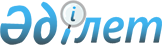 Қазақстан Республикасы Үкіметінің 2000 жылғы 12 ақпандағы N 220 қаулысына өзгеріс енгізу туралыҚазақстан Республикасы Үкіметінің қаулысы 2000 жылғы 27 желтоқсандағы N 1896     Қазақстан Республикасының Үкіметі қаулы етеді:     1. "Қазақстан Республикасы Үкіметінің 2000 жылға арналған заң жобалау жұмыстарының жоспары туралы" Қазақстан Республикасы Үкіметінің 2000 жылғы 12 ақпандағы N 220  P000220_

   қаулысына мынадай өзгеріс енгізілсін:     көрсетілген қаулымен бекітілген Қазақстан Республикасы Үкіметінің 2000 жылға арналған заң жобалау жұмыстарының жоспарында:     реттік нөмірі 51-жол алынып тасталсын.     2. Осы қаулы қол қойылған күнінен бастап күшіне енеді.     Қазақстан Республикасы       Премьер-Министрі     Мамандар:     Қобдалиева Н.М.     Орынбекова Д.К. 
					© 2012. Қазақстан Республикасы Әділет министрлігінің «Қазақстан Республикасының Заңнама және құқықтық ақпарат институты» ШЖҚ РМК
				